Что должен уметь делать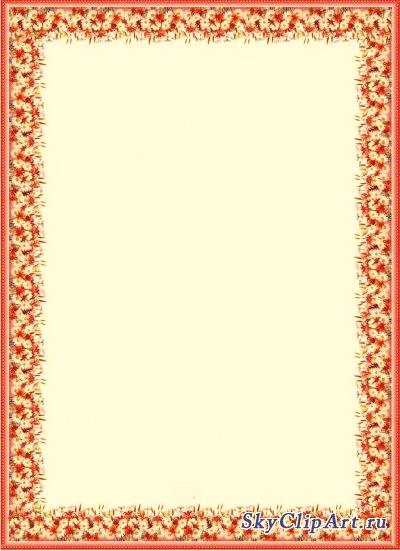 ребенок  к 7 годамПуть, который ребенок проходит в своем развитии до школы, огромен. К 7 годам в ребенке невозможно узнать прежнего несмышленого малыша. По своим физическим и психическим возможностям он очень отличается даже от трехлетнего ребенка. Но для вас это превращение произошло незаметно. Что же должен уметь ребенок старшего дошкольного возраста? К семи годам ребенок должен достичь следующих результатов в своем развитии (для удобства они разделены на категории):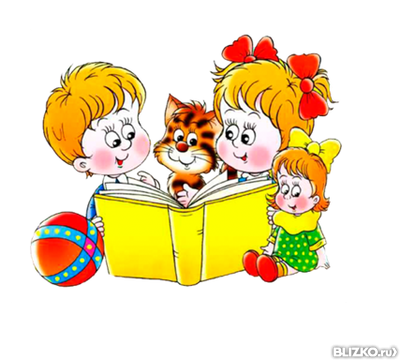  Физическое развитиеХорошо сохранять равновесие, идя по бревну или скамейкеБегать по пересеченной местностиПрыгать на одной ноге и на двухПерепрыгивать через 2-3 предметаХорошо владеть мячом, бросать в цель мяч, кольца Уверенно лазать по гимнастической стенке, висячей лесенке, канатуПрыжки: в высоту с разбега – 40 см, в длину с места – 80 см, с разбега в длину – 100 см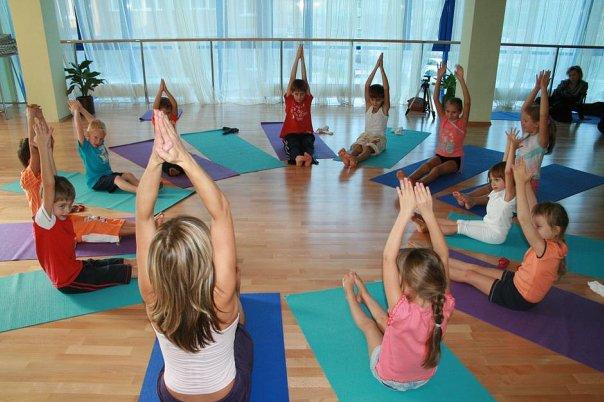 ВниманиеВыполнять задание, не отвлекаясь около 20 минуНаходить 10 отличий между предметамиУдерживать в поле зрения не менее 10 предметовВыполнять самостоятельно задания по предложенному образцуКопировать в точности узор или движениеУметь находить одинаковые предметыМышлениеОбъединять предметы в группы по определенным признакамВыстраивать логический ряд из определенной группы фигур или предметовВыделять предмет в группах, не подходящий к общим признакамУметь выстраивать последовательность событий и составлять связный рассказ по картинкамРешать достаточно сложные логические задачиСравнивать предметы друг с другом, выявлять несоответствия между ними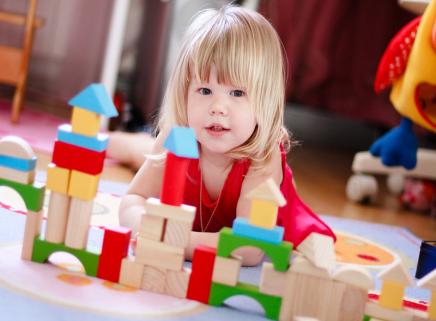 Подбирать подходящие предметы друг к другу, связывая их между собой по смыслуКлассифицировать предметы (мебель, посуда, овощи, фрукты, транспорт и т.д.)ПамятьУметь запоминать не менее 9-10 предложенных предметов или названных словРассказывать по памяти стихи, сказки, рассказыБез особых затруднений запоминать четверостишия, соответствующие его возрастуПовторять дословно предложения, состоящие из 9-10 словПодробно рассказывать по памяти о событиях своей жизни и окружающей обстановкеПовторять ряды цифр (от 5 до 7), запоминая их на слух или зрительноПодробно рассказывать по памяти содержание сюжетной картинкиЗапоминать расположение игрушек (8-10), называть по памяти, что где находилось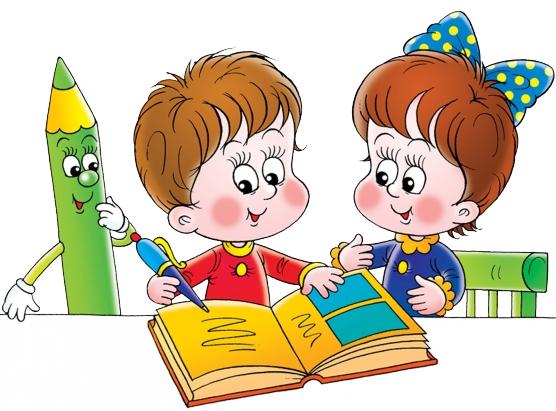 Мелкая моторикаСвободно владеть карандашом и кистью при разных приемах рисованияИзображать в рисунке несколько предметов, объединяя их единым содержаниемШтриховать или раскрашивать рисунки, не выходя за контурыОриентироваться в тетради в клетку или в линиюУметь копировать фразы, простейшие рисункиПередавать в рисунке точную форму предмета, пропорции, расположение частейРисовать животных, людей, деревья, цветы, транспортЛепить разные предметыВырезать самостоятельно ножницами геометрические фигуры, составлять узор, делать аппликацииСкладывать бумагу гармошкой, уголок к уголкуИграть с конструкторомЗастёгивать и расстёгивать пуговицы, кнопки, крючкиЗавязывать и развязывать ленты, шнурки, узелки на верёвке Закручивать и раскручивать крышки банок, пузырьков и т.   Развитие речиУметь сравнивать самостоятельно предметы между собой, называть несколько существенных признаков сходства и отличияСамостоятельно составлять связный рассказ не менее, чем из 6-7 предложенийСоставлять рассказы из личного опыта, передавать связно то, что слышал, что встретил на прогулке, на празднике, последовательно рассказывать о произошедших событиях и анализировать ихИзменять слова, образуя новыеПересказывать сказку, небольшой рассказ своими словамиУметь отвечать на вопросы по прочитанной сказке, рассказу, стихотворениюВыразительно исполнять стихотворения, интонационно разнообразно передавать их в зависимости от содержанияПравильно употреблять трудные формы знакомых словИспользовать в речи антонимы (слова с противоположным значением)Отгадывать загадки, понимать образные выраженияСоставлять предложения по одной картинке и рассказ по серии сюжетных картинок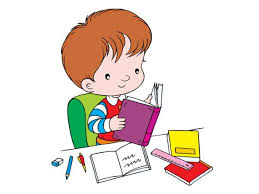 ГрамотаЗнать и уметь писать печатные буквы русского алфавитаОпределять количество слогов в словахОпределять количество звуков в словахОпределять место заданного звука в словеАнализировать звуковой состав словаОпределять ударные слоги, ударные гласные в структуре произносимых слов, отмечать значком «ударение» ударные гласныеРазличать гласные и согласные звуки и буквыРазличать твердые и мягкие согласныеСоставлять предложения из 2-4 слов, понимать, что слова в предложении произносятся в определенной последовательности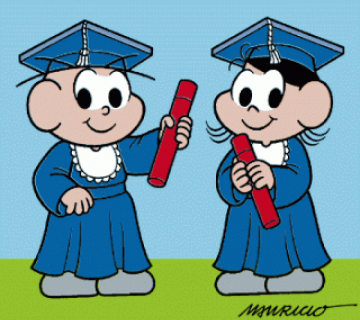 МатематикаНазывать числа в прямом и обратном порядке до 10Соотносить цифру и число предметовСравнивать числа, понимать, какое большее, какое меньшееСоставлять и решать задачи в одно действие на сложение и вычитаниеПользоваться арифметическими знаками действийИзмерять длину предметов с помощью условной мерыОриентироваться на листе бумагиОриентироваться в пространстве: вверху, внизу, слева, справа, между, впереди, сзади и т. д.Определять время по часам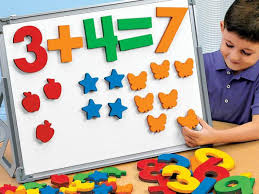 Окружающий мирНазывать свое имя, фамилию и отчество, имя и отчество своих родителей, где работают, кемНазвание своего родного города, столицы, Родины, знать свой домашний адрес, телефонПоследовательность времен года, частей суток, дней недели, название месяцевОтличать животных, птиц, насекомыхОтличать садовые цветы от полевых, деревья от кустарниковЗнать и называть все явления природыЗнать о сезонных изменениях в природеЗнать основные виды деревьев, цветов, животныхРазличать домашних и диких животных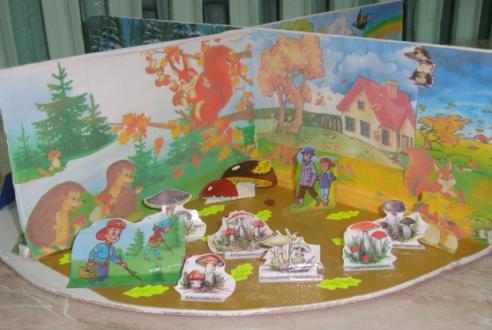 